获取采购文件方式一、现场报名供应商代表须准备如下相关资格证明材料至武汉市武昌区民主路789号侧院琪顺办公空间209室：1、法人授权代理人领取的：凭法定代表人授权委托书（需含法人及被授权人身份证正反面信息）；法定代表人自行领取的：凭法定代表人身份证明书（需含法人身份证正反面信息）；2、报名表（格式自拟，包括：项目名称、项目编号、供应商名称、办公地址、授权代表、电子邮箱、联系电话）；上述文件资料复印件均需加盖公章采购代理机构留存。网络获取供应商代表须准备如下相关资格证明材料发送至hbsfzb@sina.cn邮箱：1、法人授权代理人领取的：凭法定代表人授权委托书（需含法人及被授权人身份证正反面信息）；法定代表人自行领取的：凭法定代表人身份证明书（需含法人身份证正反面信息）；2、报名表（格式自拟，包括：项目名称、项目编号、供应商名称、办公地址、授权代表、电子邮箱、联系电话）；3、付款凭证（网络获取提供）。上述文件资料复印件均需加盖公章采购代理机构留存。费用缴纳方式：①对公转账开 户 名 称：湖北世发招标有限公司开  户   行：湖北银行股份有限公司武汉洪山支行账       号：1019 0200 0000 00074行       号：3135 2100 6472②微信或支付宝扫码支付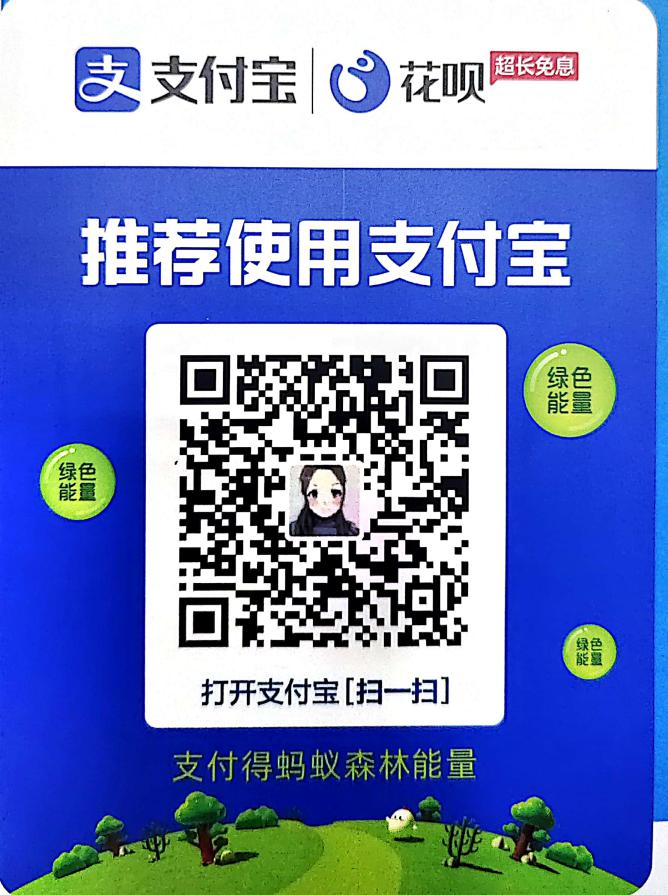 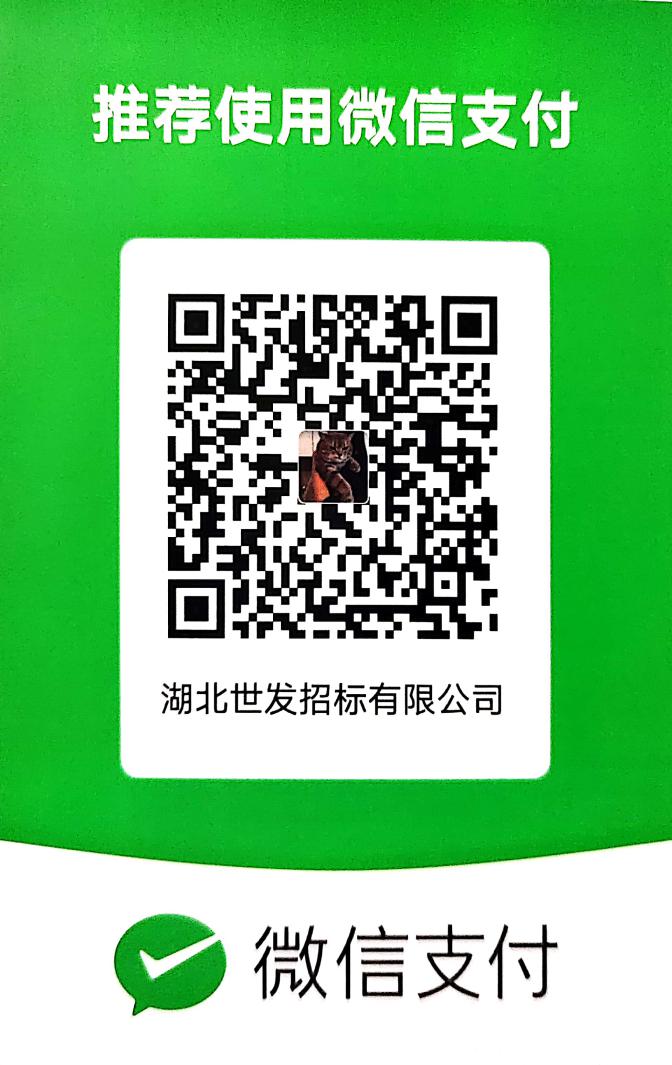 